Innkalling til møte 3-2019 i Faglig råd for elektrofag. Tirsdag 04.06.2019 kl 10.00-16.00Utdanningsdirektoratet, møterom 3ObservatørFra Utdanningsdirektoratet:Forfall: Dagsorden:Faglig råd for elektrofagAdresse: Utdanningsdirektoratet, Postboks 9359 Grønland, 0135 OSLOSekretær: Knut Maarud, telefon sentralbord: 23 30 12 00
Telefon direkte: 23 30 13 19 Mobil: 96 23 24 68
E-post: post@udir.no   kma@utdanningsdirektoratet.noHjemmeside: www.utdanningsdirektoratet.no       https://fagligerad.no/Innkallingt oppdatert:06.06.2019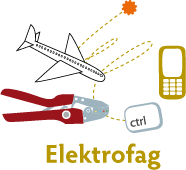 Innkalt:Organisasjon:Arb tAre Solli (leder)EL og IT – forbundetArb g Svein Harald Larsen (nestleder)NelfoArb gThor Egil JohansenEnergi NorgeArb tKnut Hamletsen(vara for Monica Derbakk)EL og IT – forbundetP.persOle Edvard AntonsenUtdanningsforbundetP.persInger VagleUtdanningsforbundetKS Hans Jacob EdvardsenKS (skoleeier)Arb gCamilla Rise (forfall, vara Stig Rath møter)NHO LuftfartKSAina Berntsen (forfall, vara kan ikke)KSArb tStig LundsbakkenFellesforbundetArb tFred LøvlieEl og It forbundetArb tKjetil Tvedt (forfall, mulig vara deltar)Norsk IndustriArb tTrond Våga (forfall, vara Kr Ilner møter)Industri og energiArb gAlf Inge FillingsnesSpekterP.persØystein FagerliSLEOMarte OsvoldElevorganisasjonenJens Harald JensenNkomRunar RøsbekkDSBKnut MaarudAvdeling for fagopplæringTrygve TrygstadKoordinatog, UtdanningsIvar SvenssonFrode MidtgaardAvdeling for læreplan videregående og voksenopplæringMonica DerbakkEL og IT – forbundet31 - 2019Godkjenning av innkalling32 - 2019Læreplan vg1 elektro33 - 2019Læreplan vg2 elektrofag vg3 elektrofag34 - 2019Høring – forslag til nye læreplaner for grunnskolen og de gjennomgående fagene i videregående opplæring (fellesfagene)35 - 2019Uttalelse til Liedutvalget (jf møte 09.05.2019)36 - 2019Forslag til endringer i forskrift til opplæringsloven kapittel 14 - krav til kompetanse ved tilsetting og undervisning37 - 2019Togelektriker. Forslag om utvidet læretid og yrkesteoriprøve.38 - 2019Møteplan39 – 2019Orienteringssaker40 – 2019Eventuelt31 – 2019Godkjenning av innkalling.Innkalling og referat finnes her:  http://fagligerad.no/frel/innkallinger-og-referater/LO har foreslått Kristian Ilner som ny vara fra Fellesforbundet for Trond Våga.Forslag til vedtak:Innkallingen godkjennes32 – 2019Forslag til endringer i læreplan for vg1 elektrofagAndre innspillsrunde ble avsluttet 01.05.2019. Det er kommet 80 uttalelser. Rådets uttalelse: lenke Læreplangruppa bearbeider læreplanen på bakgrunn av uttalelsene. Frist for læreplangruppa å levere siste utkast til udir er 14. juni. Sendes på høring 01.08.2019.Framdriftsplan for innspill, høring og fastsetting av læreplaner vg1 yrkesfag er:1.april – 1. mai 2019 		Andre innspillsrunde læreplaner 1. juli – 1.nov. 2019		Høre læreplaner 1. februar 2020 		Fastsette læreplaner Utkastet til vg1-læreplan blir lagt fram av Ole Edvard Antonsen Forslag til vedtak:Faglig råd for elektrofag ........ .33 – 2019Forslag til endringer i læreplan vg2 elektrofag vg3 elektrofag Læreplangruppene for vg2 elektrofag (6 planer) og vg3 elektrofag (24 planer)er nå i gang med å ferdigstille første utkast til læreplan. Utkastet skal leveres Udir innen 14.06.2019, og sendes på innspillsrunde 20.06.2019 til 01.08.2019. Framdriftsplan for innspill og fastsetting av læreplaner vg2 og vg3 yrkesfag er:14. juni 2019			Frist for læreplangruppa til å ferdigstille forslag20. juni –til 1. sept. 2019	Innspillsrunde læreplaner 15. des. 2019 - 15. mars 2020	Høring av læreplaner 1. august 2020			Fastsette læreplaner Ole Edvard Antonsen orienterer. Rådet vil særlig se på kapittel 1 i læreplanene, navn på programfag (kompetansemålsett), kjerneelement og progresjon fra vg1.Rådet vil gi nye innspill til læreplanarbeidet i møte onsdag 21. august. Før dette møtet må det lages en plan for behandling av utkastene: Hvordan fagpersoner skal involveres i forkant. Kommunikasjon med læreplangruppene. Koordinator (Trygve Trygstad) og rådets kontaktperson (Ole Edvard Antonsen) sin rolle, osv.Forslag til vedtak:Rådet vil organisere det videre arbeidet med læreplanene slik:
…………………………
…………………………
………………………..34 - 2019Høring – forslag til nye læreplaner for grunnskolen og de gjennomgående fagene i videregående opplæringForslag til nye læreplaner for grunnskolen, de gjennomgående fagene i videregående opplæring samt noen programfag er sendt på høring. lenke. Støtte til høringen: Introduksjon til hva som er nytt og endret i fagene: Les våre oppsummeringer. Funksjonalitet som kommer i den nye digitale læreplanvisningen: Se denne korte filmen. Følgende fellesfag på vg2 nivå inngår i elektrofag:Engelsk https://hoering.udir.no/Hoering/v2/338?notatId=674KroppsøvingNaturfag https://hoering.udir.no/Hoering/v2/346?notatId=683Matematikk https://hoering.udir.no/Hoering/v2/343?notatId=691NorskSamfunnsfag Dette er siste mulighet for å komme med innspill før læreplanene blir fastsatt av Kunnskapsdepartementet høsten 2019. Frist for å svare på høringen er 18. juni 2019.  Arbeidsgruppe nedsatt i rådets møte 25.04.2019 bestående av Are Solli, Ole Edvard Antonsen og Svein Harald Larsen vil presentere utkast til uttalelse.Forslag til vedtak:Faglig råd for elektrofag slutter seg til arbeidsgruppas uttalelse.35 - 2019Uttalelse til LiedutvalgetDet arrangeres et møte mellom faglige råd og representanter fra Lied utvalget torsdag 9. mai 2019. Informasjon om utvalgets arbeid finner du her: https://www.liedutvalget.no/ Rådet deltok med tre/fire representanter. Svein Harald LarsenAre SolliInger VagleHans Jacob EdvardsenNytt innspillseminar arrangeres 11.06.2019. Råd som har rådsmøter før sommeren er invitert til å sende inn skriftlige svar innen 1. juli 2019.  Rådet har tidligere gitt innspill til utvalget lenke. Dersom det er ønske om at rådet kommer med ytterligere innspill, må disse foreslås i møtet.Forslag til vedtak:Faglig råd for elektrofag ...........36-2019Forslag til endringer i forskrift til opplæringsloven kapittel 14 - krav til kompetanse ved tilsetting og undervisningHøringen inneholder forslag om å fjerne en unntaksbestemmelse i § 14-1 i forskrift til opplæringsloven (forskriften) om opplæring av voksne, samt å legge til en ny bestemmelse i forskriften § 14-10 om studiepoeng. Høringsfrist 28. juni 2019. https://hoering.udir.no/Hoering/v2/390 Forslaget innebærer å oppheve unntaksbestemmelsen i forskrift til opplæringsloven kapittel 14 som åpner for at det kan ansettes lærere uten formell pedagogisk kompetanse til opplæring av voksne.Forslag til vedtak:Faglig råd for elektrofag ................................37 -2019Opplæringsmodell for togelektrikerfagetFaglig råd for elektrofag har mottatt forslag til endret opplæringsmodell i togelektrikerfaget. Faget følger i dag 2+2 modell. Bransjen viser til at innføring av ny teknologi i nye togsett, samtidig som gammelt materiell må vedlikeholdes, stiller nye krav til fagarbeideren. Bransjen foreslår derfor 2+2½ modell, samt yrkesteorieksamen, tilsvarende bl a i elektrikerfaget.I følge mandat skal de faglige rådene ta stilling til tilbudsstrukturen, og de kan komme med endringsforslag i tilbudsstrukturen lenke.. En premiss er at endringen vil tilfredsstille kompetansebehovet i faget på en bedre måte. BegrunnelseInnføring av nytt materiell i jernbanesektoren og i skinnegående bytrafikk stiller nye krav til fagarbeidere i togelektrikerfaget. I en periode framover må fagarbeideren både kunne vedlikeholde gammelt materiell, og samtidig ha kompetanse til å drifte nytt materiell basert på ny teknologi og nye standarder. Dette er særlig en følge ved innkjøp av nytt materiell i NSB og Sporveien. NSB har fått levert 150 Flirt-sett. Hittil er det levert 37 av type 74 og 72 av type 75, produsert av Stadler Rail AG i Sveits. Sporveien har bestilt 87 nye trikker fra CAF, Construcciones y Auxiliar de Ferrocarriles SA, som skal tas i bruk fra 2020: De nye trikkene vil ha integrert elektronikkstyring på systemnivå. Det økte systemperspektivet innebærer større integrasjon av delsystemer, mulighet for at operasjonsdata fra trikkene kan overføres til produsent, og at programvare som styrer hele trikken kan forbedres. Dette er ny kompetanse som krever utvidet læretid.Bransjen fremmet opprinnelig forslaget for flere år siden, men er nå særlig aktualisert som følge av læreplanarbeidet. Framtidas fagarbeidere trenger å lære omformerteknologi, om kuldeanlegg og trykkluft systemer. De må kunne arbeide på alle typer elektriske anlegg med svakstrøm, sterkstrøm, høyspenning, signal og reguleringsteknikk. Dette for å kunne se om det er elektrisk feil eller om en annen faggruppe må løse oppgaven. Lærlingene vil trenge lang tid til å bli kjent med de forskjellige materiell typene. I tillegg må de gjennom kurs som er spesielle for å kunne bevege seg der tog, sporvogn og T-Bane er i drift.Med utgangspunkt i innføring av ny teknologi, mener bransjen at læretiden i togelektrikerfaget må utvides med 6 mnd. Særskilte krav til yrkesteoretiske kunnskaper gjør det også nødvendig med en egen yrkesteoretisk prøve. Forslag til vedtak:Rådet viser til at det stilles nye krav til fagarbeidere i togelektrikerfaget som følge av ny teknologi i nye togsett. Faglig råd for elektrofag anbefaler derfor utvidet læretid med ½ år, og innføring av vg3-eksamen for togelektrikerfaget38 -2019Møteplan 2019Forslag til vedtak:Rådet slutter seg til møteplanen.39 -2019OrienteringssakerNavnendringer - statusFordypningsområder - status Dronefaget – statusEventteknikerfaget - statusMøte med skipselektrikerne 10.05.2019Forslag til vedtak:Sakene tas til orientering40 - 2019Eventuelt